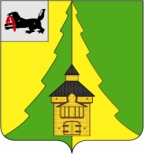 Российская ФедерацияИркутская областьНижнеилимский муниципальный районАДМИНИСТРАЦИЯПОСТАНОВЛЕНИЕОт «09» февраля 2023г.  № 75 г. Железногорск-Илимский«О поощрении Благодарственным письмом мэра Нижнеилимского муниципального района»Рассмотрев материалы, представленные главой Новоилимского сельского поселения Нижнеилимского района, главой Коршуновского сельского поселения Нижнеилимского района, начальником отдела организационной работы и социальной политики администрации Нижнеилимского муниципального района, в соответствии с Постановлением мэра Нижнеилимского муниципального района № 1169 от 27.12.2016г. «Об утверждении Положения о Благодарственном письме мэра Нижнеилимского муниципального района», администрация Нижнеилимского  муниципального  района	ПОСТАНОВЛЯЕТ:1. Поощрить Благодарственным письмом  мэра  Нижнеилимского муниципального района «За  оказанную благотворительную помощь гражданам Российской Федерации, призванным в Нижнеилимском районе на военную службу по мобилизации в соответствии с Указом Президента Российской Федерации от 21 сентября 2022 года № 647 «Об объявлении частичной мобилизации в Российской Федерации»:1.1. Коллектив администрации Речушинского сельского поселения Нижнеилимского района (глава поселения – Бянкина Светлана Юрьевна);1.2. Коллектив администрации Новоигирминского городского поселения Нижнеилимского района (глава поселения – Сотников Николай Иванович);1.3. Коллектив администрации Коршуновского сельского поселения Нижнеилимского района (глава поселения – Коротких Виктория Михайловна);1.4. Коллектив администрации Видимского городского поселения Нижнеилимского района (глава поселения – Гаталюк Сергей Зиновьевич);1.5. Коллектив МКОУ «Коршуновская средняя общеобразовательная школа» (директор – Маслобоева Надежда Михайловна);1.6. Лаврентьеву Арину Николаевну - индивидуального предпринимателя п. Новоилимск;1.7. Лаврентьева Николая Петровича - жителя п. Новоилимск;1.8. Лаврентьеву Наталью Кимовну - жителя п. Новоилимск;1.9. Молчанову Галину Васильевну - индивидуального предпринимателя п. Новоилимск;1.10. Оглоблина Виктора Александровича – жителя п. Коршуновский;1.11. Прихожан МРО Православный приход храма во имя Святой Троицы Братской Епархии Русской Православной церкви г.Железногорска-Илимского (наставник - Казанцев Виталий Александрович);1.12. Пусь Анну Николаевну - индивидуального предпринимателя п. Коршуновский;1.13. Чернову Светлану Васильевну - индивидуального предпринимателя п. Новоилимск;1.14. Чудову Лолиту Эгамбердиевну - индивидуального предпринимателя п. Коршуновский.2. Поощрить Благодарственным письмом  мэра  Нижнеилимского муниципального района «За  эффективную работу с маломобильным населением, неравнодушное отношение к  проблемам старшего поколения, за человеческую сердечность и понимание, способность сопереживать, умение и желание поддержать тех, кто в этом нуждается»:2.1. Коротких Викторию Михайловну – главу Коршуновского сельского поселения Нижнеилимского района;2.2. Некипелову Ирину Викторовну – ведущего специалиста администрации Коршуновского сельского поселения Нижнеилимского района.3. Данное постановление подлежит официальному опубликованию в периодическом издании "Вестник Думы и администрации Нижнеилимского муниципального района" и размещению на официальном сайте муниципального образования «Нижнеилимский район».4. Контроль   за  исполнением  настоящего  постановления  возложить на заместителя мэра района по социальной политике Т.К. Пирогову.Мэр   района	                                              М.С. РомановРассылка: дело-2; АХО; администрация Речушинского СП; администрация Коршуновского СП; администрация Новоигирминского ГП; администрация Новоилимского СП; МКОУ «Коршуновская средняя общеобразовательная школа».А.И. Татаурова30691